ПредметИстория, обществознаниеИстория, обществознаниеИстория, обществознаниеИстория, обществознаниеИстория, обществознаниеИстория, обществознаниеКласс8-11Тема Память о Холокосте – путь к толерантности"Память о Холокосте – путь к толерантности"Память о Холокосте – путь к толерантности"Память о Холокосте – путь к толерантности"Память о Холокосте – путь к толерантности"Память о Холокосте – путь к толерантности"Память о Холокосте – путь к толерантности"Память о Холокосте – путь к толерантности"Цели Образовательная – доказать, что толерантное отношение ко всем людям является необходимым условием для развития современного общества; показать, какие трагедии порождала нацистская политика.Развивающая: продолжить работу над формированием умений анализа исторического источника; обобщения имеющихся знаний; уметь доказывать свою точку  зрения; выбору своей позиции, формирований  умений применения исторических знаний для осмысления сущности  современных общественных явлений.Воспитательная: усвоение уроков Холокоста для воспитания толерантного сознания у учащихся; развивать интерес к историческому прошлому своей страны; воспитывать  патриотизм.Образовательная – доказать, что толерантное отношение ко всем людям является необходимым условием для развития современного общества; показать, какие трагедии порождала нацистская политика.Развивающая: продолжить работу над формированием умений анализа исторического источника; обобщения имеющихся знаний; уметь доказывать свою точку  зрения; выбору своей позиции, формирований  умений применения исторических знаний для осмысления сущности  современных общественных явлений.Воспитательная: усвоение уроков Холокоста для воспитания толерантного сознания у учащихся; развивать интерес к историческому прошлому своей страны; воспитывать  патриотизм.Образовательная – доказать, что толерантное отношение ко всем людям является необходимым условием для развития современного общества; показать, какие трагедии порождала нацистская политика.Развивающая: продолжить работу над формированием умений анализа исторического источника; обобщения имеющихся знаний; уметь доказывать свою точку  зрения; выбору своей позиции, формирований  умений применения исторических знаний для осмысления сущности  современных общественных явлений.Воспитательная: усвоение уроков Холокоста для воспитания толерантного сознания у учащихся; развивать интерес к историческому прошлому своей страны; воспитывать  патриотизм.Образовательная – доказать, что толерантное отношение ко всем людям является необходимым условием для развития современного общества; показать, какие трагедии порождала нацистская политика.Развивающая: продолжить работу над формированием умений анализа исторического источника; обобщения имеющихся знаний; уметь доказывать свою точку  зрения; выбору своей позиции, формирований  умений применения исторических знаний для осмысления сущности  современных общественных явлений.Воспитательная: усвоение уроков Холокоста для воспитания толерантного сознания у учащихся; развивать интерес к историческому прошлому своей страны; воспитывать  патриотизм.Образовательная – доказать, что толерантное отношение ко всем людям является необходимым условием для развития современного общества; показать, какие трагедии порождала нацистская политика.Развивающая: продолжить работу над формированием умений анализа исторического источника; обобщения имеющихся знаний; уметь доказывать свою точку  зрения; выбору своей позиции, формирований  умений применения исторических знаний для осмысления сущности  современных общественных явлений.Воспитательная: усвоение уроков Холокоста для воспитания толерантного сознания у учащихся; развивать интерес к историческому прошлому своей страны; воспитывать  патриотизм.Образовательная – доказать, что толерантное отношение ко всем людям является необходимым условием для развития современного общества; показать, какие трагедии порождала нацистская политика.Развивающая: продолжить работу над формированием умений анализа исторического источника; обобщения имеющихся знаний; уметь доказывать свою точку  зрения; выбору своей позиции, формирований  умений применения исторических знаний для осмысления сущности  современных общественных явлений.Воспитательная: усвоение уроков Холокоста для воспитания толерантного сознания у учащихся; развивать интерес к историческому прошлому своей страны; воспитывать  патриотизм.Образовательная – доказать, что толерантное отношение ко всем людям является необходимым условием для развития современного общества; показать, какие трагедии порождала нацистская политика.Развивающая: продолжить работу над формированием умений анализа исторического источника; обобщения имеющихся знаний; уметь доказывать свою точку  зрения; выбору своей позиции, формирований  умений применения исторических знаний для осмысления сущности  современных общественных явлений.Воспитательная: усвоение уроков Холокоста для воспитания толерантного сознания у учащихся; развивать интерес к историческому прошлому своей страны; воспитывать  патриотизм.Образовательная – доказать, что толерантное отношение ко всем людям является необходимым условием для развития современного общества; показать, какие трагедии порождала нацистская политика.Развивающая: продолжить работу над формированием умений анализа исторического источника; обобщения имеющихся знаний; уметь доказывать свою точку  зрения; выбору своей позиции, формирований  умений применения исторических знаний для осмысления сущности  современных общественных явлений.Воспитательная: усвоение уроков Холокоста для воспитания толерантного сознания у учащихся; развивать интерес к историческому прошлому своей страны; воспитывать  патриотизм.Задачи -Формирование толерантного сознания, исторического мышления и сочувствия к жертвам геноцидов; воспитание у учащихся понимания опасности ксенофобии, шовинизма, неонацизма, антисемитизма;  формирование у учащихся интереса к малоизученным страницам истории Второй мировой и Великой Отечественной войн; стимулирование и активизация поисковой, научно-исследовательской и творческой деятельности школьников по теме; -Формирование толерантного сознания, исторического мышления и сочувствия к жертвам геноцидов; воспитание у учащихся понимания опасности ксенофобии, шовинизма, неонацизма, антисемитизма;  формирование у учащихся интереса к малоизученным страницам истории Второй мировой и Великой Отечественной войн; стимулирование и активизация поисковой, научно-исследовательской и творческой деятельности школьников по теме; -Формирование толерантного сознания, исторического мышления и сочувствия к жертвам геноцидов; воспитание у учащихся понимания опасности ксенофобии, шовинизма, неонацизма, антисемитизма;  формирование у учащихся интереса к малоизученным страницам истории Второй мировой и Великой Отечественной войн; стимулирование и активизация поисковой, научно-исследовательской и творческой деятельности школьников по теме; -Формирование толерантного сознания, исторического мышления и сочувствия к жертвам геноцидов; воспитание у учащихся понимания опасности ксенофобии, шовинизма, неонацизма, антисемитизма;  формирование у учащихся интереса к малоизученным страницам истории Второй мировой и Великой Отечественной войн; стимулирование и активизация поисковой, научно-исследовательской и творческой деятельности школьников по теме; -Формирование толерантного сознания, исторического мышления и сочувствия к жертвам геноцидов; воспитание у учащихся понимания опасности ксенофобии, шовинизма, неонацизма, антисемитизма;  формирование у учащихся интереса к малоизученным страницам истории Второй мировой и Великой Отечественной войн; стимулирование и активизация поисковой, научно-исследовательской и творческой деятельности школьников по теме; -Формирование толерантного сознания, исторического мышления и сочувствия к жертвам геноцидов; воспитание у учащихся понимания опасности ксенофобии, шовинизма, неонацизма, антисемитизма;  формирование у учащихся интереса к малоизученным страницам истории Второй мировой и Великой Отечественной войн; стимулирование и активизация поисковой, научно-исследовательской и творческой деятельности школьников по теме; -Формирование толерантного сознания, исторического мышления и сочувствия к жертвам геноцидов; воспитание у учащихся понимания опасности ксенофобии, шовинизма, неонацизма, антисемитизма;  формирование у учащихся интереса к малоизученным страницам истории Второй мировой и Великой Отечественной войн; стимулирование и активизация поисковой, научно-исследовательской и творческой деятельности школьников по теме; -Формирование толерантного сознания, исторического мышления и сочувствия к жертвам геноцидов; воспитание у учащихся понимания опасности ксенофобии, шовинизма, неонацизма, антисемитизма;  формирование у учащихся интереса к малоизученным страницам истории Второй мировой и Великой Отечественной войн; стимулирование и активизация поисковой, научно-исследовательской и творческой деятельности школьников по теме; Планируемые образовательные результатыПланируемые образовательные результатыПланируемые образовательные результатыПланируемые образовательные результатыПланируемые образовательные результатыПланируемые образовательные результатыПланируемые образовательные результатыПланируемые образовательные результатыПланируемые образовательные результатыПредметныеПредметныеПредметныеМетапредметныеМетапредметныеЛичностныеЛичностныеЛичностныеЛичностныеНаучиться : применять понятийный аппарат исторического знания и приемы исторического анализа для раскрытия сущности и значения событий и явлений прошлого и современности.Получить возможность научиться: высказывать суждения о значении и месте исторического икультурного наследия в мировой истории.Научиться : применять понятийный аппарат исторического знания и приемы исторического анализа для раскрытия сущности и значения событий и явлений прошлого и современности.Получить возможность научиться: высказывать суждения о значении и месте исторического икультурного наследия в мировой истории.Научиться : применять понятийный аппарат исторического знания и приемы исторического анализа для раскрытия сущности и значения событий и явлений прошлого и современности.Получить возможность научиться: высказывать суждения о значении и месте исторического икультурного наследия в мировой истории.Познавательные.Овладение умениями работать с информацией (анализировать , обобщать факты, группировать , структурировать в схемы или  таблицы) Коммуникативные. Умение эффективно сотрудничать в группе.Строить монологическое контекстное высказывание от имени группы. Регулятивные. Умение самостоятельно планировать пути достижения целей и эффективные способы решения задач.Познавательные.Овладение умениями работать с информацией (анализировать , обобщать факты, группировать , структурировать в схемы или  таблицы) Коммуникативные. Умение эффективно сотрудничать в группе.Строить монологическое контекстное высказывание от имени группы. Регулятивные. Умение самостоятельно планировать пути достижения целей и эффективные способы решения задач.Формирование ответственного отношения к учению.Формирование уважительного, доброжелательного отношения к другому человеку, его мнению. Формирование ответственного отношения к учению.Формирование уважительного, доброжелательного отношения к другому человеку, его мнению. Формирование ответственного отношения к учению.Формирование уважительного, доброжелательного отношения к другому человеку, его мнению. Формирование ответственного отношения к учению.Формирование уважительного, доброжелательного отношения к другому человеку, его мнению. Условия реализации Условия реализации Условия реализации Условия реализации Условия реализации Условия реализации Условия реализации Условия реализации Условия реализации Информационные ресурсы (в том числе ЦОР и Интернет)Информационные ресурсы (в том числе ЦОР и Интернет)Учебная литератураУчебная литератураМетодические ресурсы (методическая литература, стратегическая технология и тактические технологии)Методические ресурсы (методическая литература, стратегическая технология и тактические технологии)ОборудованиеОборудованиеОборудованиеhttp://www.kontakte-kontakty.de/russisch/gorewa.phpЭНЦИКЛОПЕДИЯ "ЕВРЕЙСКИЙ МИР"http://jhistory.nfurman.com/teacher/index.htmhttp://24smi.org/news/19623-neofashizm-i-neonacizm-istoriya-vozniknoveniya-ras.htmlhttp://www.kontakte-kontakty.de/russisch/gorewa.phpЭНЦИКЛОПЕДИЯ "ЕВРЕЙСКИЙ МИР"http://jhistory.nfurman.com/teacher/index.htmhttp://24smi.org/news/19623-neofashizm-i-neonacizm-istoriya-vozniknoveniya-ras.htmlУчебники 1)«История России» 9 класс Данилов А.А., 2) Всеобщая история 9 класс. Автор Сороко-Цюпа. Учебники 1)«История России» 9 класс Данилов А.А., 2) Всеобщая история 9 класс. Автор Сороко-Цюпа. 1.	Аудиоколонки колонки.2.	Видеопроектор. 3.	Персональный компьютер.4.	Принтер.5.	Экран.1.	Аудиоколонки колонки.2.	Видеопроектор. 3.	Персональный компьютер.4.	Принтер.5.	Экран.1.	Аудиоколонки колонки.2.	Видеопроектор. 3.	Персональный компьютер.4.	Принтер.5.	Экран.Основные понятияксенофобия, шовинизм, неонацизм, антисемитизмксенофобия, шовинизм, неонацизм, антисемитизмксенофобия, шовинизм, неонацизм, антисемитизмксенофобия, шовинизм, неонацизм, антисемитизмксенофобия, шовинизм, неонацизм, антисемитизмксенофобия, шовинизм, неонацизм, антисемитизмксенофобия, шовинизм, неонацизм, антисемитизмксенофобия, шовинизм, неонацизм, антисемитизмФорма проведения урокаРабота в группах,  фронтальная работа, индивидуальная.Работа в группах,  фронтальная работа, индивидуальная.Работа в группах,  фронтальная работа, индивидуальная.Работа в группах,  фронтальная работа, индивидуальная.Работа в группах,  фронтальная работа, индивидуальная.Работа в группах,  фронтальная работа, индивидуальная.Работа в группах,  фронтальная работа, индивидуальная.Работа в группах,  фронтальная работа, индивидуальная.Этап урока(название, время, цели)ДеятельностьучителяЗадания для учащихся, выполнение которых приведёт к достижению запланированных результатовДеятельностьучениковПланируемые результатыПланируемые результатыЭтап урока(название, время, цели)ДеятельностьучителяЗадания для учащихся, выполнение которых приведёт к достижению запланированных результатовДеятельностьучениковПредметныеУУД1.	 Организационный этап. Цель этапа: мобилизация внимания учащихся. Проверка готовности к уроку,эмоциональный настрой.Учитель включает презентацию (Слайд 2)Создает условия для возникновения внутренней потребности включения  в деятельность (хочу узнать) (Слайд № 2)Ребята читают Эпиграф к уроку(Слайд 2):  Сначала они пришли за евреями. Я молчал – я не был евреем.Затем они пришли за коммунистами. Я молчал – я не был коммунистом.Затем они пришли за профсоюзными работниками. Я молчал – я не был профсоюзным работником.Затем они пришли за мной. Но уже не осталось никого, кто мог бы мне помочь.                                                                                                   Пастор Мартин Нимеллер1.По эпиграфу к уроку предположите о чем мы будем говорить.2.Что из истории вы знаете об этой трагедии3. откуда берет свое происхождение геноцид? Когда он начал распространяться?Обсуждение и представление знаний полученных на прошлых уроках.Понимание значения перехода к фашизму. Усвоение понятий:  ксенофобия, шовинизм, неонацизм, антисемитизмПознавательные.  приводят примеры в качестве доказательства выдвигаемых положенийКоммуникативные.  применяют правила делового сотрудничестваРегулятивные. Умение самостоятельно планировать пути достижения целей и эффективные способы решения задач.2.	Этап подготовки учащихся к активному усвоению. Стадия вызова.Цель: активизация знаний учащихся, подготовка их к активной самостоятельной деятельностиВ начале нашего занятия я хочу, что бы  вы прочитать письмо, бывшей Советской военнопленной Горевой  Екатерины Семеновны, которая оказалась в лагере фашистов.(Письмо ею было написанно в знак благодарности общественному фонду который поддерживыет бывших заключенных концлагерей.  Россия, Москва Январь 2012 г)Приложение № 1Слайд 3 Памятник жертвам Холокоста в Иерусалиме1)Что помогло  Горевой  Е., совсем молоденькой девушке, выжить в таких нечеловеческих условиях?2) Как вы думаете, кому посвящен памятник (Слайд 3), кто на нем изображен?3) Предположите  цель нашего урока?(Слайд 4),Обсуждение и представление знанийЦелеполагание. Постановка целей III. Постановка учебной задачи (проблемной ситуации, проблемной задачи)Цели:  подготовка учащихся к осознанию ими внутренней потребности к построению нового способа действий Активизирует учебную деятельность учащихся для определения недостающего знания и  для постановки проблемой задачи, которую надо решить. Ребята читают историческую справку о событиях «“Хрустальной ночи”. Приложение № 2, слайды 5,6,7На какие вопросы мы должны ответить, что бы понять процесс перехода к идеи нацизма и расового превосходства?Обсуждение  в классе, предложенных вопросов.•	Откуда берет свои истоки фашизм? • Какие события послужили началом «“Хрустальной ночи”,•	Была ли актуальна в германии идея арийского превосходства? •	Таким образом, о чём мы сегодня будем с вами говорить? IV этап.  Этап усвоения новых знаний. Стадия осмысления. Цель этапа: самостоятельный поиск информации,  критическое осмысление. Формирование умений работы с историческими документами.Организует усвоение нового материала.  Предлагает ребята прочитать статью из книги : ЭНЦИКЛОПЕДИЯ "ЕВРЕЙСКИЙ МИР"http://jhistory.nfurman.com/teacher/index.htmЧасть седьмая: Катастрофа.глава 181.Адольф Гитлер (1889-1945) и нацизм. «Майн кампф». Арийская раса. Нюрнбергские законы.Приложение № 3Слайд № 8Несмотря на всю тяжесть положения людей которые подвергались геноциду. Хочется рассмотреть с вами удивительные факты из жизни евреев, Для это я попросила 2 ребят подготовить сообщения.Задает вопросы: 1)как вы думаете, что объединяет эти две истории?2) А вам приходилось слышать ругательства по отношению к людям не европейского типа внешности: «Россия для русских», такие слова мы можем услышать, как и от отдельно взятых людей, недовольных эмигрантами из стран Азии, как и от целых организаций, которые создаются для того, чтобы «освободить Россию», которые имеют другую национальность, цвет кожи, разрез глаз. И таких организаций становится все больше. Давайте подумаем с вами над вопросом, что же заставляет людей неистово верить в эту пропаганду,  имеет ли она под собой какое то серьезное обоснование и на сколько законны требования этих групп людей « в освобождении России от не русских». Слайды 11, 12Для этого я попросила вас принести Конституцию РФ. Найдите в конституции статьи которые бы определяли наше отношение к другим нациям.Слайд 13Ребята работают с текстом Выступление учащихся Слайд 9,10Работа с текстом- Мы познакомили со статьями, к какому выводу мы можем с вами прийти. на сколько законны требования националистов?- перед вами на столах лежит  текст с Отличительные черты русского неофашизма. Давайте теперь попробуем сопоставить русский нацизм с немецким и найти , если есть схожие черты Приложение № 41)Что лежало в основе бешеной ненависти Гитлера к евреям? 2)  Почему же идеология расового превосходства, так была распространена в Германии. 3)что представляли собой сами «арийские ценности»? 1 ученикХесси Тафт - идеальный арийский ребёнок

В 1935 году шестимесячная Хесси Тафт была выбрана "идеальным арийским ребёнком" нацистским журналом «Sonne ins Hause", всё бы ничего, вот только она была еврейкой.

В 1935-м, когда девочке было всего полгода, а в Германии вовсю шли антиеврейские погромы, Полина Левинсон отвела дочь к известному берлинскому фотографу Гансу Баллину, который и сделал тот самый снимок. Через несколько месяцев Левинсон пришла в ужас, обнаружив фотографию Хесси на обложке нацистского журнала.

"Мама пошла к фотографу, чтобы спросить, зачем он послал фото на конкурс без ее согласия, - вспоминает Хесси Тафт. - Тот ответил, что сделал это специально: зная, что мы евреи, он решил доказать, что нацистская расовая теория не стоит и выеденного яйца, поскольку сами вожди Третьего рейха не смогут отличить еврейского ребенка от арийского".

Шутка фотографа удалась - фотографию выбрал для журнала сам Йозеф Геббельс, министр пропаганды нацистской Германии.

Фотография имела такой успех, что попала не только на обложку журнала, но и на открытки, которые разошлись по всему Третьему рейху. Нацисты так и не установили личность девочки.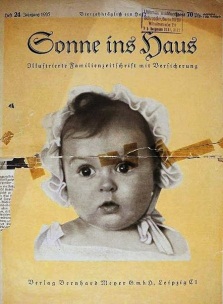 2 ученикВо время Второй мировой войны, когда все страны потеряли десятки тысяч своего еврейского населения, Дания потеряла десять человек! Это стало возможно благодаря датскому духу. Когда фашисты издали приказ, что все евреи Дании обязаны носить нашитую на одежду шестиконечную звезду Давида, все датчане как один нашили себе на одежду этот знак, и члены королевской семьи – в первую очередь.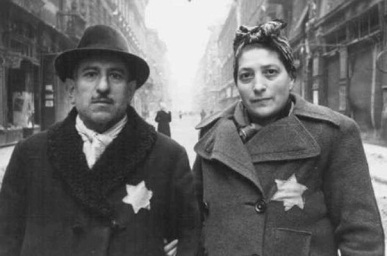 Ребята выделяют следующие статьи:В соответсвии с ч. 1 ст. 3 Конституции РФ - носителем суверенитета и единственным источником власти в Российской Федерации является ее многонациональный народ. В соответствии с ч. 3. ст. 5 Конституции РФ - федеративное устройство Российской Федерации основано на ее государственной целостности.... равноправии и самоопределении НАРОДОВ в Российской Федерации. В соответствии с ч. 2 ст. 68 Конституции РФ - республики вправе устанавливать свои государственные языки. В органах государственной власти, органах местного самоуправления, государственных учреждениях республик они употребляются наряду с государственным языком Российской Федерации. В соответствии со ст. 69 Конституции РФ - Российская Федерация гарантирует права коренных малочисленных народов в соответствии с общепризнанными принципами и нормами международного права и международными договорами Российской Федерации.- Закон РФ запрещает разжигание рассовой ненависти и в случае нарушения этого закона человеку может грозить реальный срок наказанияАнализ статьи и оформление полученный сведений в таблицуСлайд № 14IV этап. Стадия рефлексии – проводится в виде написания синквейна          Этап закрепления новых знаний. Подведение итогов.          Цель: самостоятельное формулирование учащимися выводов по теме, осмысление результатов своей работы.Организует осмысление и корректирует приобретённые знания. Осуществляет проверку соответствия поставленных целей и результатов достигнутых на уроке.Комментирует домашнее задание.Составление синквейнаУчащиеся подводят итог своей работе, постановка новой проблемы.Д/з: Написать эссе на тему: Как в современной России можно противостоять фашизму.1. В первой строке – одно слово, как правило, центральное понятие темы. Существительное. Это тема синквейна.2. Во второй строке – два прилагательных, раскрывающих тему синквейна.3. На третей строчке – три глагола, описывающих действия, относящиеся к теме синквейна.4. отношение к теме. Это может быть крылатое выражение, цитата или составленная фраза в контексте темы.5.Последняя строчка – слово-резюме, которое дает новую интерпретацию темы, позволяет выразить к ней личное отношение.Как бы нам не нравилось соседство с не русскими людьми, как бы нам не казалось, что все беды от них мы должны помнить о том, что идеология расовой ненависти утопична и неприемлема для развитой многонациональной страны.